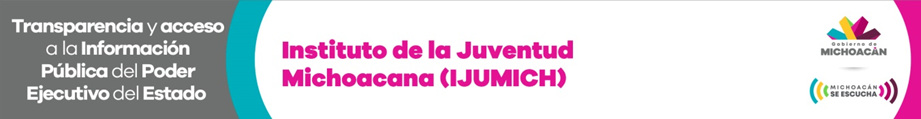 AVISO DE PRIVACIDAD INTEGRAL DE ACCESO A LA INFORMACIÓNUNIDAD DE TRANSPARENCIA DEL IJUMICHResponsable de la protección de sus datos personalesEl instituto de la Juventud Michoacana (IJUMICH), por conducto de la Unidad de Transparencia, ubicada en calle Ezequiel Calderón 2451, Colonia Camelinas II, C.P. 58290, en un horario de 09:00 a 18:00 horario de atención, será la responsable de recabar, tratar y proteger su información confidencial.Lo anterior conforme a lo establecido por la Ley de Protección de Datos Personales en Posesión de Sujetos Obligados del Estado de Michoacán de Ocampo.II. ¿Para qué fines recabamos y utilizamos sus datos personales?Las finalidades del tratamiento de sus datos personales son:Estadísticos; y,Para la substanciación de procedimientos de solicitud de información.III. ¿Qué datos personales obtenemos?Para cumplir las finalidades anteriores requerimos dependiendo del procedimiento o actividad a realizar de los siguientes datos personales:	De identificación:Nombre(s), Apellidos, o Alias, Edad, Sexo, Ciudad, Estado, Número de          Identificación oficial (Cédula, pasaporte, Identificación para votar, entre otras).Datos de contacto:Correo electrónico y/o Domicilio ambos para oír y recibir notificaciones.Usted tiene la facultad de determinar si los entrega o no.IV. Fundamento LegalEn lo que se refiere al tratamiento de sus datos personales, el responsable lo efectuara en términos del numeral 23, 24 y demás de la Ley de Protección de Datos Personales en Posesión de Sujetos Obligados del Estado de Michoacán de Ocampo.V. Mecanismos de seguridadEl Instituto de la Juventud Michoacana emplea procedimientos físicos, electrónicos y administrativos para prevenir el acceso no autorizado, mantener la exactitud de los datos, y garantizar el uso correcto de su información personal.VI. ¿Cómo Acceder, Rectificar, Cancelar u Oponerse al uso y tratamiento de sus datos personales (Derechos ARCO) o revocar su consentimiento para el tratamiento sus datos?Usted tiene derecho de acceso, rectificación, cancelación u oposición al tratamiento de sus datos personales o revocar el consentimiento. Para el ejercicio de estos derechos el titular de los datos personales o su representante deberán presentar solicitud de ejercicio de derechos ARCO, misma que podrá ser presentada en formato libre siempre que reúna los siguientes requisitos:Acreditar que es el titular de los datos personales ante la autoridad a la que se dirige la solicitud.Nombre, datos generales e identificación oficial del solicitante, o en su defecto poder otorgado por el titular de los datos personales.Precisión de los datos respecto de los que busca ejercer alguno de los derechos ARCO (Acceso, Rectificación, Cancelación y Oposición).Domicilio para recibir notificaciones y/o correo electrónico.Modalidad en la que prefiere se le otorgue el acceso a sus datos (verbalmente, mediante consulta directa, a través de documentos como copias simples, certificadas u otros).Algún elemento que facilite la localización de la información.Firma del solicitante.Le informamos que puede presentar su solicitud de protección de datos personales vía electrónica a través de la Plataforma Nacional de Transparencia (http://www.plataformadetransparencia.org.mx) o bien puede acudir directamente a las oficinas de la Unidad de Transparencia del  Instituto de la Juventud Michoacan ubicada en Calle Ezequiel Calderón 2451, Colonia Camelinas, C.P. 58290 en un horario de 09:00 a 18:00 horario de atención.VII. Transferencia de datos personalesLe informamos que sólo excepcionalmente sus datos personales serán transferidos en los siguientes casos:Sus datos de contacto podrán ser transferidos al Órgano Garante Local a efectos estadísticos para que realice el informe anual de solicitudes ante el congreso del estado. O para la Substanciación de los Recursos de Revisión y Denuncias que en su caso usted promueva.VIII. Modificaciones al aviso de privacidadEl Instituto de la Juventud Michoacana (IJUMICH), le notificarán de cualquier cambio de aviso de privacidad mediante comunicados que se publicaran a través de nuestro portal de transparencia: https://jovenes.michoacan.gob.mx/aviso-de-privacidad/